Задания по инженерной графике преподавателя  Рыбалкиной Я. Ф.Выполненное задание необходимо сфотографировать и отправить на электронную почту: jane.rybalkina@yandex.ru.  до 5 апреляОзнакомиться с теорией по своему заданию и ответить в тетради на поставленные вопросы ,пользуясь любыми источниками по инженерной графике.Выполнить графические задания ,указанные для конкретных групп.1т-90,1т-91,1т-92к,1т-93к –Выполнить три проекции четырехгранной пирамиды,провести секущую плоскость и построить сечение и натуральную величину сечения(чертеж 1).2тэ-03 -вычертить сборочный чертеж съемника на форматеА4 или А3,оформить к нему спецификацию на бланке А4(чертеж 2).2то-01 ,2то-02-вычертить чертеж штуцера на формате А3 ,ответить на вопросы о резьбе в тетради(чертеж 3)1т-88,1т-89-оформить чертеж резьбового  соединения (чертеж 4).1э-44-вычертить чертежи двух деталей :вала и втулки(чертеж 5).2т-85 ,2т-87- выполняют работу по деталированию ,по сборочному чертежу клапана предохранительного,выданного по вацапу(формат А3) следует вычертить 6 деталей на отдельных листахВыполненное задание необходимо сфотографировать и отправить на электронную почту: jane.rybalkina@yandex.ru. до 5 апреляТема 3.3 Резьба и резьбовые изделия.Работа с ГОСТами .Работа с учебником Выполнить чертежи по теории ,обозначить разные виды резьбы.Вычертить резьбовое изделие по вариантам .Ответить на вопросы:     1)Назвать виды резьб .    2)Каковы основные параметры резьбы?    3)сколько проводят линий для обозначения резьбы?   4)Как подсчитать внутренний диаметр резьбы?   5)Одинаково ли изображают внешнюю и внутреннюю резьбы?   6)Какие резьбовые изделия вы знаете?   7)Какой буквой обозначается метрическая резьба?   8)Что обозначает надпись Винт М5*20?   9)Что такое «метизы»?  10)Для чего применяют шпильку?  11)Какие головки бывают у винтов?  12)Чем винт отличается от болта?Тема 3.4 Рабочие чертежи деталей .Работа с ГОСТами .Работа с учебником .Выполнить чертежи деталей с натуры по вариантам .Ответить на вопросы:   1)Назвать особенности выполнения «круглой» детали .   2)Как располагать оси у деталей вращения?   3)Сколько видов нужно для чертежа втулки?   4)Сколько видов нужно для чертежа вала?   5)Допусти ли вид,на котором видны одни окружности?   6)Каким знаком обозначают круглый элемент?   7)Назовите габаритные размеры .   8)В какой графе основной надписи обозначают материал детали?   9)Какой буквой обозначают метрическую резьбу на детали   10)Когда нужно совмещать половину вида с половиной разреза?Тема 3.5 Разъемные соединения.Выполнить в тетради чертеж болтового соединения .Составить спецификацию к сборочному  изделию с резьбовым соединением.Ответить на вопросы:    1)Какие соединения называют разъемными?   2)Сколько документов должен содержать чертеж сборочной единицы?   3)Что такое «позиция»?   4)Каковы особенности проставления позиций на сборочных чертежах?Тема 3.6 Общие сведения о сборочных чертежах .Работа с ГОСТами .Работа с учебником .В тетради ответить на вопросы:   1)Что такое  «чертеж общего вида»?   2)Что такое «сборочный чертеж»?   3)Назвать особенность при заполнении основной надписи сборочного чертежа .Тема 3.7 Чтение и деталирование сборочного чертежа .Работа с ГОСТами .Работа с учебником .Выполнить 3 чертежа деталей по заданному сборочному чертежу .Ответить на вопросы:   1)Что значит «прочитать сборочный чертеж»?   2)Что такое «деталирование»?   3)Какие размеры наносятся на сборочном чертеже?   4)Зачем нужна спецификация?   5)На каком формате оформляют спецификацию?   6)Нужно ли на рабочих чертежах ставить размеры?   7)Обязательно ли изображать все детали в 3 видах?   8)Нужно ли указывать материал детали?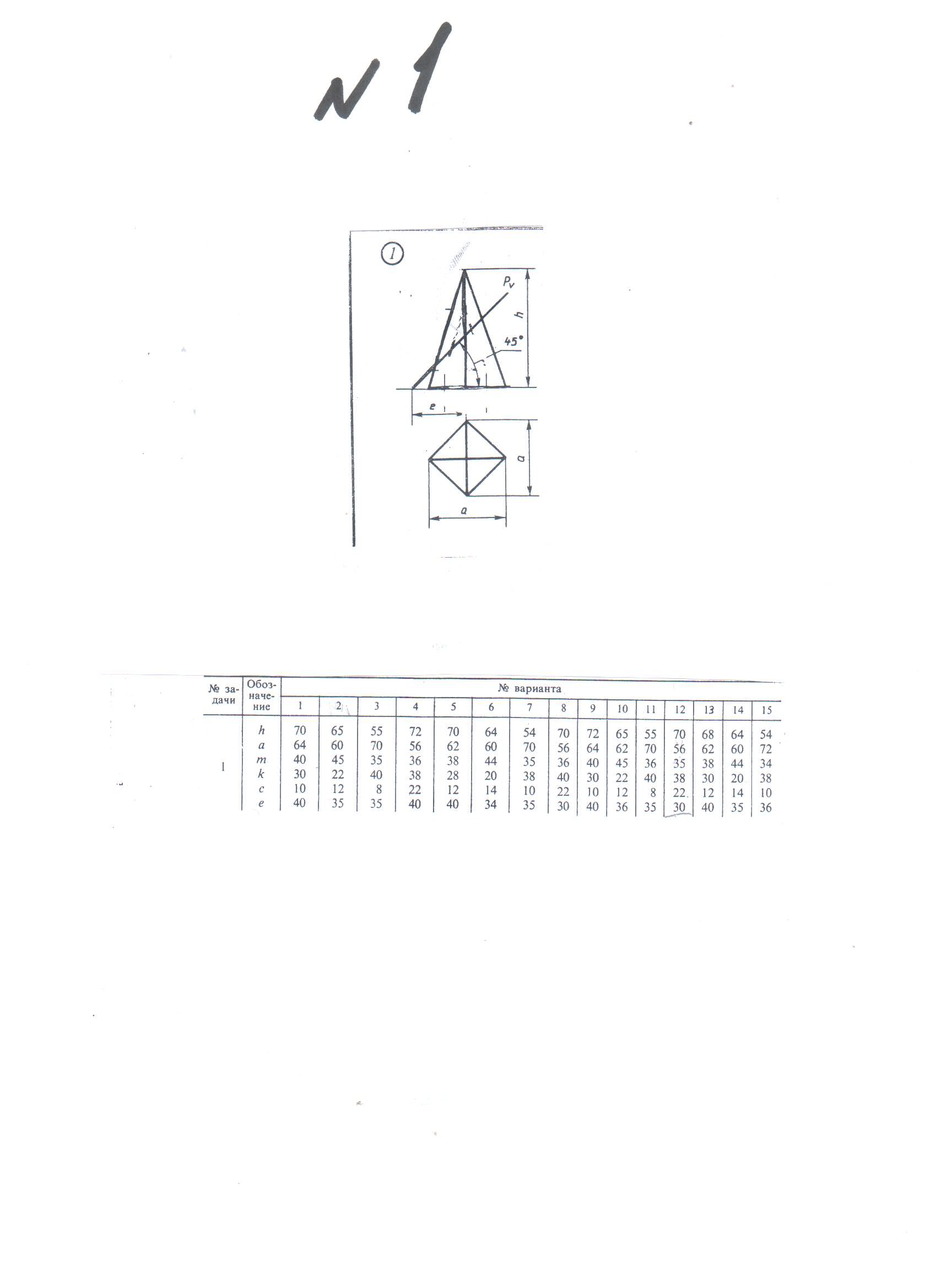 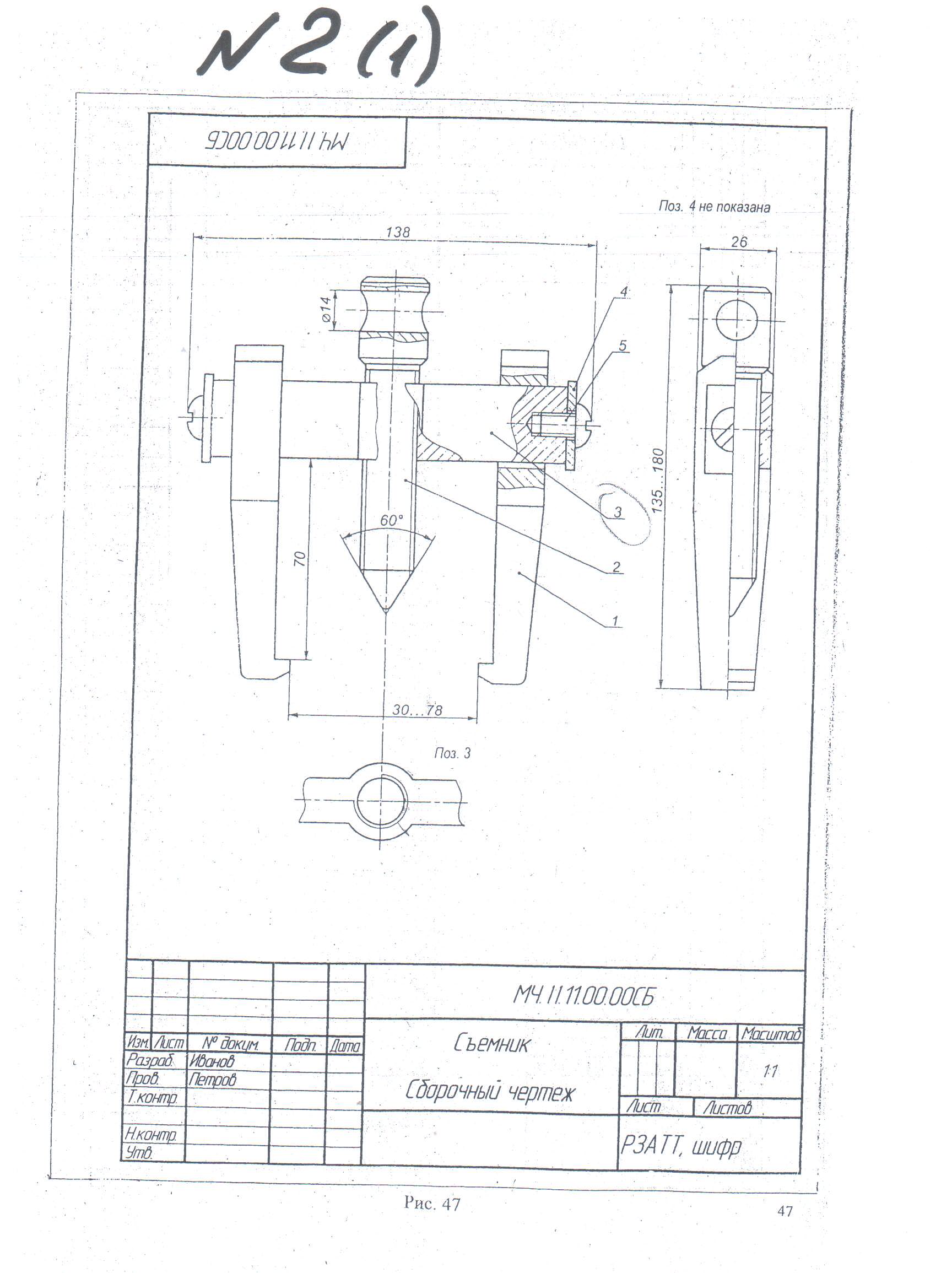 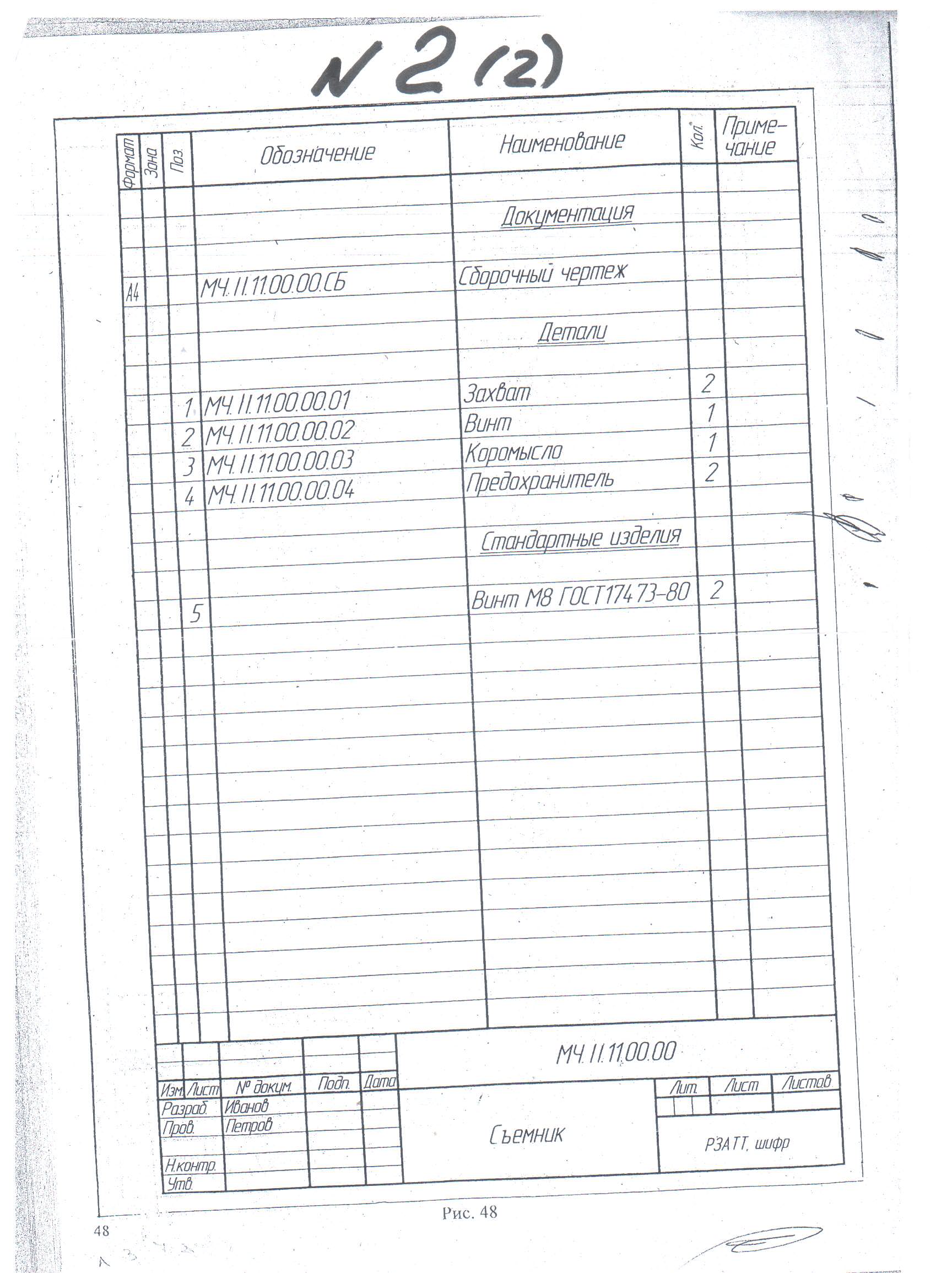 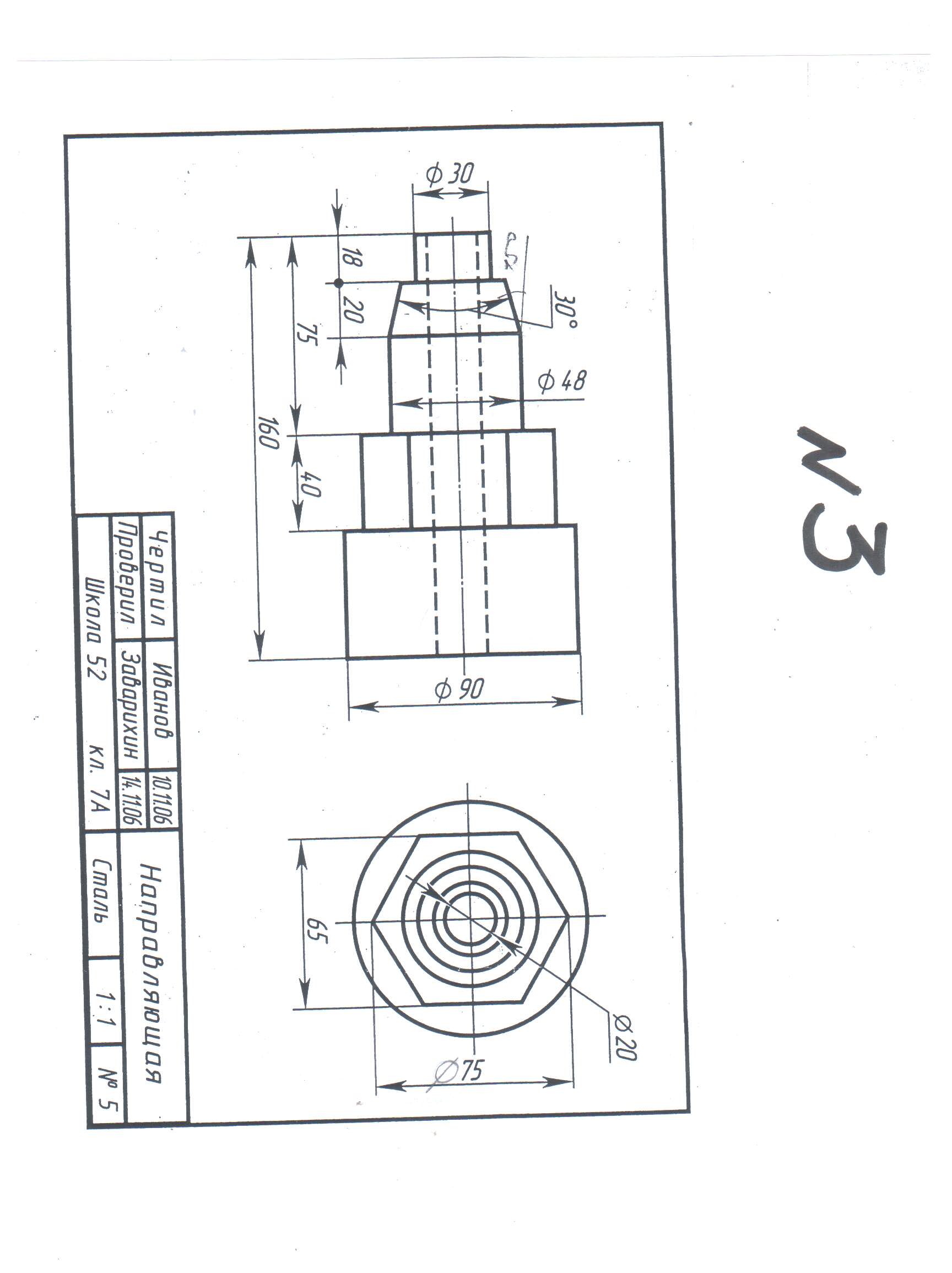 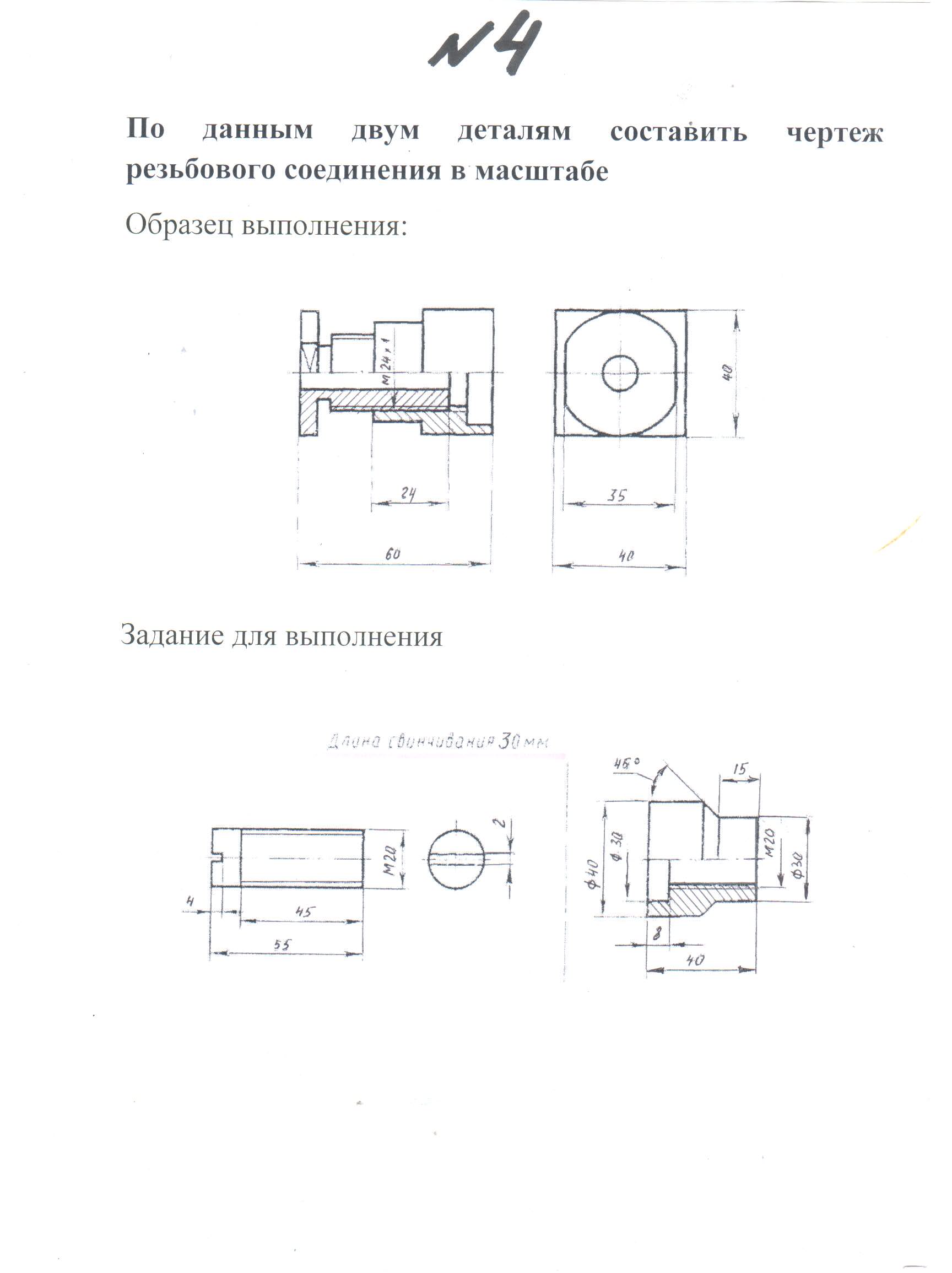 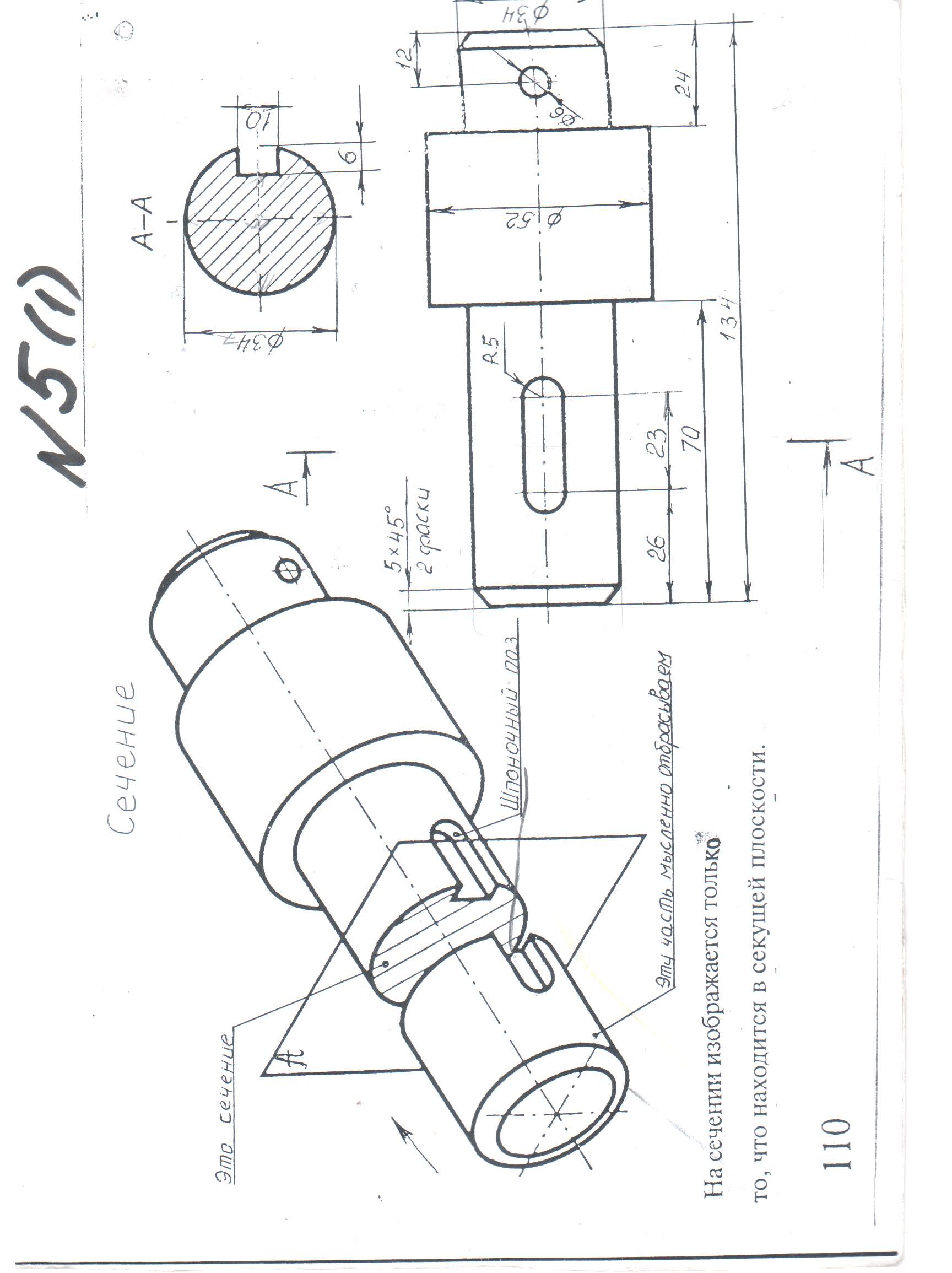 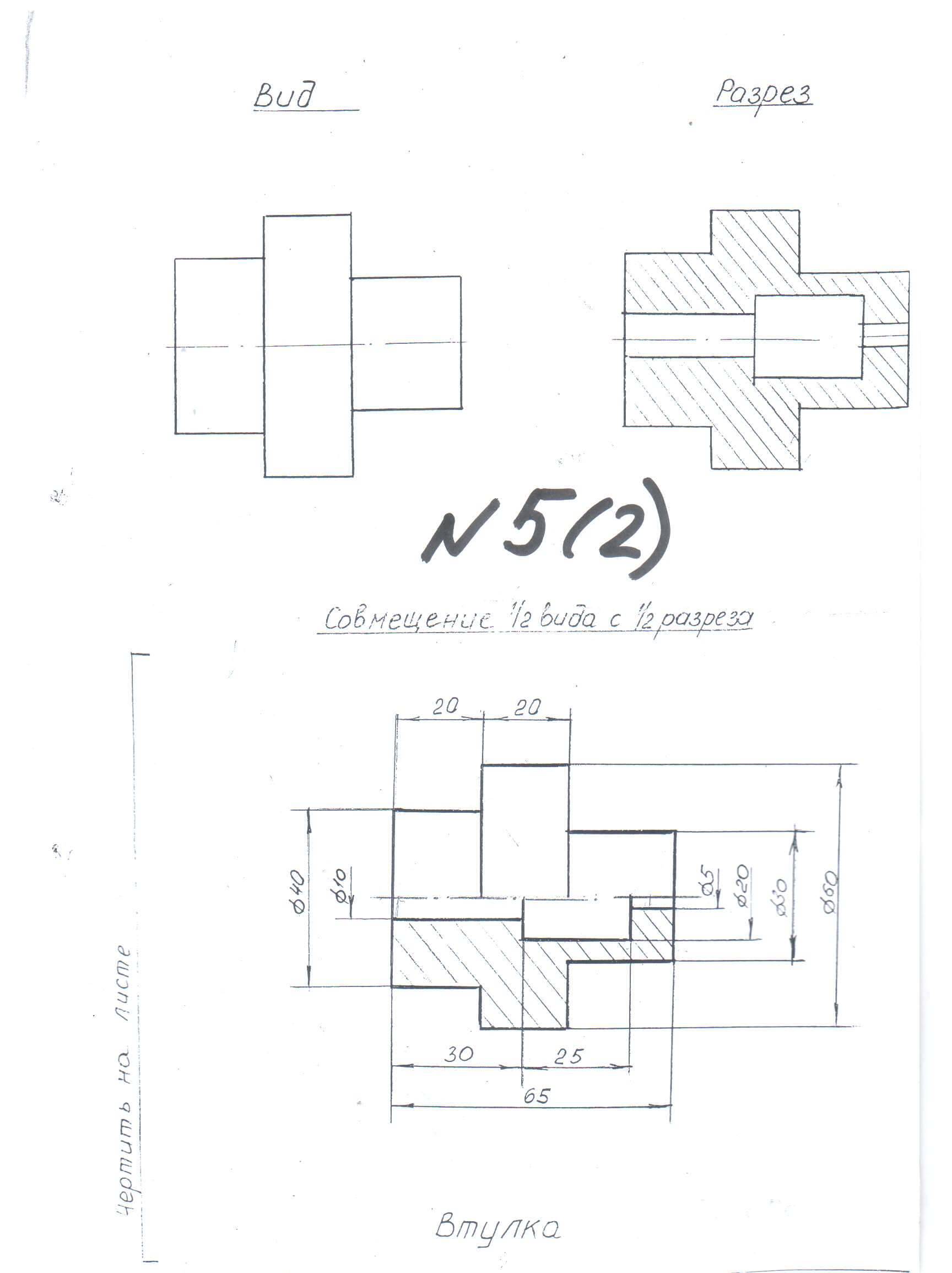 